		Grand Vision to Grand Action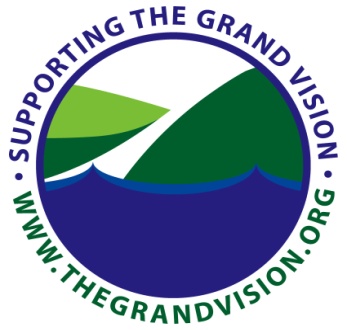 Outline for HUD Grant Transportation Plan Roads & HighwaysLocal, Federal Aid  & Tribal Road delineationCorridors of Significance/ statewide / regional / localRoad Safety Audits Air QualitySeasonalityAccess ManagementSocio-Economic/Environmental/Social Equity IssuesFreightMaintenanceVehicle Mile of Travel (VMT) (measures  to reduce)Funding/ReauthorizatonRural – Urban transportation connections & regional issuesComplete Streets Coordination with other state/local and regional plansParkingAccessibility/Social EquityNon-MotorizedIdentification of transportation trails and recreational trailsAccessibility/Social EquityFundingRoad crossingsPedestrian/Non motorized crossings on state highwaysPedestrian Safety AuditsBicycle Safety AuditsSeasonalityComplete Streets Coordination with other state/local and regional plansMaintenanceOff Road and On-Road facilities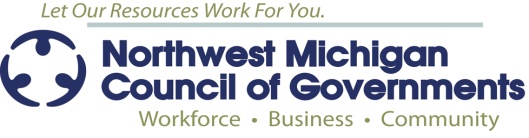                                         Grand Vision to Grand ActionOutline for HUD Grant Transportation Plan (continued)TransitBus stop inventoryService inventory & transfer points (linkage and connectivity)SeasonalityPotential VMT reduction/Demand Management Accessibility / American with Disabilities Act / Social EquityTransit Oriented Design principlesComplete Streets MaintenanceFundingRail	Rail viability and linkagesFreight analysis (definition?) & assessmentState Rail Plan & North Region Economic Development studyPassenger rail potentialGrade crossing safetyMaintenanceFundingWaterActive Ports (definition?)Freight analysis & assessmentFerry ServiceMaintenanceFundingAirCommercial and General Aviation service & facilitiesFreight (NEXT Michigan)(definition?)SeasonalityMaintenanceFunding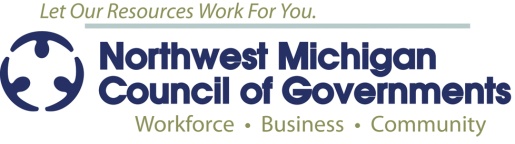 